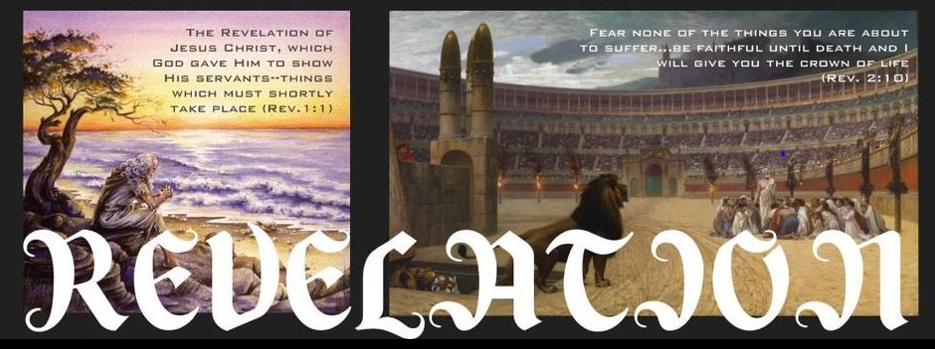 Chapter One – Introduction and Appearance of Jesus.	Introduction (1-9)To whom is the book written?Where was John the author?What does the book say about the time frame of its contents? (v1, v3)	Jesus appears to John (10-20)How did John react to the appearance of Jesus?What does Jesus tell John to do?Chapter Two and Three – Letters To The Seven ChurchesBriefly summarize the strengths and weaknesses of each of the seven churches. Note especially any reference to persecution that the church was facing. Chapter 4 and 5 – Vision of God on His Throne.Who is present around the throne and what are they doing?What does God hold in His right hand?Why did John weep?Who is able to open the seals?How is Jesus described in this chapter?Chapter 6 – Opening of the first six seals. Briefly describe the events associated with the opening of the first 4 seals. When the 5th seal is opened, who does John see? Describe the events associated with the opening of the 6th seal. What declaration is made after the opening of the 6th seal? (6:17)Chapter 7 – 144,000 on Earth (1-6) and the Great Multitude in Heaven (9-17). As the chapter begins what are the four angels doing? How are the 144,000 described?How does the 144,000 differ from the group beginning in verse 9? What else do we know about the great multitude in heaven?Chapter 8 – Opening of the 7th Seal / First 4 TrumpetsWhat did John see when the 7th seal was opened?What act preceded the sounding of the trumpets? (3-5)Briefly describe the message of the first 4 trumpets.What ominous warning is given at the end of chapter 8?  (v13)Chapter 9 – The 6th and 7th TrumpetsWhat happens during the sounding of the 6th trumpet? (v1)What happens during the sounding of the 7th trumpet? (v13)How does the world react to all the death of 1/3 of mankind? (v18-21)Chapter 10 -  An Angel with A Little Book.What do we know about the contents of the little book? (v1-4, v8-11)In 3 and 4 we are told about 7 Thunders. What do we know about them? What are we told will be accomplished during the sounding of the 7th trumpet? (v5-7) Chapter 11 – Two Witnesses / Sounding of the 7th Angel.As the chapter begins John is given a measuring rod. What is to be measured? What is to be left out? Describe the work of the two witnesses we read about in 3-13. How does the world react to their resurrection? What happens during the sounding of the 7th angel? (verse 15-19)Chapter 12 – The Woman and the Dragon.Chapter 12 is described as a great sign that appeared in heaven. Read over this story.  What similarities do you see between it and the New Testament story of Jesus? Having failed to defeat the woman and her son, what is the dragon intent upon doing at the end of the chapter (v17)?Chapter 13 – The Devil’s Allies On Earth.  Using verses 2, 4, and 12-15; note how these beasts are related to one another and also to the dragon. Using verses 6 and 7, then 15-17, what is the disposition of the beasts towards God and Christians? Chapter 14 – God’s People In Heaven / Warnings Issued To Those On EarthIn this chapter we read again about 144,000. Where are they and what are they doing? Next, beginning in verse 6, 3 Flying Angels, issue what warnings to those living on earth?What event takes place at the end of the chapter (15-20)?	Chapter 15 – Prelude to the Bowls of Wrath.What does verse 1 say about the 7 last plagues? What were the 7 angels given in verse 7?How is the pouring out of a bowl differing from the opening of a seal or sounding of a trumpet?	Chapter 16  – Briefly describe the events associated with the pouring out of the bowls of wrath. \The Battle of Armageddon is described in 13-21. Who is in this battle and who wins the battle?	Chapter 17 – The Harlot.Comparing 13:1 and 17:3 what is the relationship between the woman (the Harlot) and the beast rising out of the sea in Chapter 13? How is the woman identified in verse 18?What about her description might appropriately describe Rome in the first century? 	Chapter 18 – The Fall of Babylon.What announcement is made by an angel as the chapter begins? Who mourns the fall of Babylon? Who rejoices?What great crime of the harlot is emphasized in verse 24?	Chapter 19 – Victory over the Harlot, Beast, and False ProphetWhat is heaven celebrating as chapter 19 begins? (19:1-9)How does John react to all this good news?How is Jesus described beginning in verse 11?Who does Jesus defeat in verse 19-20?	Chapter 20 - Destruction of Satan and Final Judgment.  Review from Chapter 13 - Who were the beast and false prophet?What happened to them at the end of chapter 19?What happens to Satan in chapter 20? (v1-2Is this his final end? (v7)When is his final end recorded?What event follows next (beginning in verse 11)?	Chapter 21 and 22 – The New Heavens and New Earth. We will consider the New Heavens and New Earth of Chapter 21 and 22 as a description of heaven. To what three things is it compared?In 21:2Beginning in 21:10Beginning in 22:1What is most appealing to you about these descriptions? 	Chapter 22:6-21 - Recap and Final Warnings. 		What about these warnings are appropriate as a summary to the book?Strengths / GoodWeaknesses / BadRef. To PersecutionEphesusSmyrnaPergamonThyatiraSardisPhiladelphiaLaodicea